Как сохранить здоровье зимойЗимнее время года, пожалуй, самое трудное время, чтобы вести здоровый образ жизни, так как из-за холодной погоды нередко хочется есть высококалорийную пищу, меньше двигаться и проводить время в помещении. Маленькая активность и хороший аппетит, в конечном итоге, могут привести к увеличению числа заболеваний, таких как ожирение и сердечные заболевания, а пребывание в помещении способствует развитию простуды и гриппа. Поэтому, отличной идеей будет подумать головой и быть уверенной, что Вы не подвергнете свое здоровье риску, когда наступит зима. Следующие подсказки помогут Вам следовать в правильном направлении: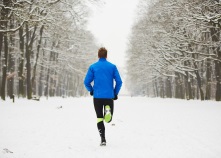 1. Сбалансированная диетаПридерживайтесь сбалансированной диеты – употребление здоровой пищи во время зимы поможет Вашему телу справиться с простудой и гриппом. Попытайтесь включить в Вашу диету много свежих фруктов и овощей, богатых витаминами и питательными веществами. Если возможно, отличной идеей будет заморозить фрукты и овощи в сезон их созревания, чтобы потом наслаждаться ими круглый год.2. ВодаПейте много воды – даже если у Вас не появляется чувство жажды во время зимы, необходимо всегда поддерживать водный баланс Вашего тела. На самом деле, система отопления сушит воздух внутри Вашего дома, и это может привести к испарению воды в теле. Вода также выводит токсины из организма и помогает справиться с пищеварением и переработкой пищи. По крайней мере 8 стаканов воды должно быть выпито за день.3. Пищевые добавкиПодумайте о пищевых добавках – даже если у Вас сбалансированная диета, употребление определенных добавок, таких как витамин С, цинк, эхинацея, омега 3 помогут Вам немного улучшить Вашу иммунную систему в течение зимних месяцев.4. Питание кожиЕжедневно увлажняйте и питайте Вашу кожу – холод, так же как и солнце, может навредить ей, а большое количество хороших увлажняющих и питательных кремов необходимо для предотвращения небольших трещинок. Отопление в помещении также может разрушить водный баланс Вашей кожи.5. Физические упражненияВыполняйте физические упражнения – многим людям достаточно тяжело регулярно выполнять физические упражнения зимой, но многочисленные упражнения Вы можете выполнять в помещении, если хотите держаться подальше от холода. Вы можете разминать как отдельные части тела, так и начать делать комплексные упражнения со своим другом. Если Вы не желаете покидать Ваш дом, чтобы позаниматься спортом, сделайте упражнения дома самостоятельно. Сделайте немного упражнений на полу или приобретите DVD-диск с упражнениями. Если Вы все-таки решились на выполнение физических упражнений, не забывайте, что это должно быть регулярно. Как вариант, займитесь фитнесом.6. Свежий воздухПроводите время на свежем воздухе. Свежий воздух помогает очистить легкие и обеспечить их кислородом, который дает Вам больше энергии и заставляет чувствовать себя намного лучше. Физические упражнения на воздухе дают огромные преимущества для Вашего здоровья, за счет улучшения дыхания и повышения выносливости. Даже если погода немного прохладная, прогулка на свежем воздухе укрепит Ваше здоровье.7. РасслаблениеРасслабьтесь – ни что так не важно как расслабление, особенно, когда Вы чувствуете себя зависимыми от погоды. Существует множество вещей, которые помогут Вам расслабиться, например, чтение книг, принятие горячей ванны, занятия йогой. Правильное расслабление поможет Вам хорошо засыпать.8. Проветриваемое помещениеПозаботьтесь о воздухе в доме – в течении летних месяцев, в основном тепло, и люди, как правило, открывают окна в доме для проветривания помещения, но зимой главной задачей в доме является удерживать тепло, как можно дольше. Плохо проветриваемое помещение становится причиной влажности и загрязнения воздуха. Все это может поспособствовать развитию болезней, например, астмы. Чтобы избавиться от проблем, откройте окна или используйте вытяжки в кухне и ванной комнате, чтобы избежать влаги во время приготовления пищи или принятия водных процедур. Вы также можете использовать воздухоочистители, которые будут поддерживать свежесть и циркулировать воздушные потоки в доме.9. Гигиена рукМойте Ваши руки – многие люди уделяют мало внимания гигиене рук. На самом деле это поможет предотвратить распространение инфекций в доме, школе и на работе. Будет неплохо, если мытье рук как минимум 5 раз в день с антибактериальным мылом станет Вашей привычкой.10. Запас едыЗапаситесь едой – к сожалению, зимние месяцы приносят с собой плохую погоду время от времени, и иногда Вы просто не можете выйти из дома. Будет неплохо, если Вы будете уверены, что сделали некоторые заготовки на такое время. Запаситесь консервами, так как они не требуют заморозки и не доставляют хлопот в готовке. Не забывайте про несколько бутылочек воды и, если у Вас вдруг отключат электричество, то было бы неплохо иметь походную печку. Не спешите покупать бисквиты в пакете и другую нездоровую пищу, иначе быстро съедите ее, оставаясь дома.11. Защита от влияния мороза и ветраМорозная погода несет в себе опасность для открытых участков кожи. Именно поэтому мое зимнее утро всегда начинается с накладывания защитного крема. Из-за большого количества эфирных масел в своем составе, он предотвращает сухость и шелушение. Еще плюс в том, что простой увлажняющий крем начинает при минусовой температуре превращается в кристаллы, а масла – не замерзают, соответственно, кожа не повреждается.